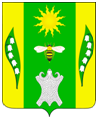 Совет Веселовского сельского поселения Успенский район 60 сессияРЕШЕНИЕот 19 октября 2023 года								      №179х.ВеселыйО внесении изменений в решение Совета Веселовского сельского поселения Успенского района от 24 января 2019 года №212«Об утверждении положения об оплате труда лиц, замещающихмуниципальные должности и должности муниципальной службы администрации Веселовского сельского поселения Успенского района»В целях повышения эффективности работы и социальной защищенности муниципальных служащих, стабилизации кадрового состава органов местного самоуправления Веселовского сельского поселения Успенского района, повышения профессионального уровня муниципальных служащих, руководствуясь Федеральными законами от 06 октября 2003 года № 131-ФЗ «Об общих принципах организации местного самоуправления в Российской Федерации», от 02 марта 2007 года № 25-ФЗ «О муниципальной службе в Российской Федерации», Законами Краснодарского края от 08 июня 2007 года № 1243-КЗ «О Реестре муниципальных должностей и Реестре должностей муниципальной службы в Краснодарском крае», от 08 июня 2007 года № 1244-КЗ «О муниципальной службе в Краснодарском крае», от 03 июня 2009 года № 1741-КЗ «О внесении изменений в отдельные законодательные акты Краснодарского края, касающиеся вопросов муниципальной службы»,  от 03 июня 2009 года № 1740-КЗ «О порядке присвоения и сохранения классных чинов муниципальных служащих в Краснодарском крае», Уставом Веселовского сельского поселения Успенского района, Совет Веселовского сельского поселения Успенского района р е ш и л:1. Внести в решение Совета Веселовского сельского поселения Успенского района от 24 января 2019 года № 212 «Об утверждении положения об оплате труда лиц, замещающих муниципальные должности и должности муниципальной службы администрации Веселовского сельского поселения Успенского района» (в редакции решений от 24 января 2020 года № 28, от 28 января 2022 года № 111, от 23 сентября 2022 года, от 06 июля 2023 года) (далее – Решение) следующие изменения:1.1. Приложение № 1 «Размеры должностных окладов лиц, замещающих муниципальные должности Веселовского сельского поселения Успенского района» к приложению «Положение об оплате труда лиц, замещающих муниципальные должности и должности муниципальной службы администрации Веселовского сельского поселения Успенского района» (далее – Положение) изложить в новой редакции, согласно приложению № 1 к настоящему решению.1.2. Приложение № 2 «Размеры ежемесячного денежного поощрения лиц, замещающих муниципальные должности Веселовского сельского поселения Успенского района» к Положению изложить в новой редакции, согласно приложению № 2 к настоящему решению.1.3. Приложение № 3 «Размеры должностных окладов муниципальных служащих Веселовского сельского поселения Успенского района» к Положению изложить в новой редакции, согласно приложению № 3 к настоящему решению.1.4. Приложение № 4 «Размеры ежемесячного денежного поощрения муниципальных служащих Веселовского сельского поселения Успенского района» к Положению изложить в новой редакции, согласно приложению № 4 к настоящему решению.2. Признать утратившим силу решение Совета Веселовского сельского поселения Успенского района от 23 сентября 2022 года № 135 «О внесении изменений в решение Совета Веселовского сельского поселения Успенского района от 24 января 2019 года № 212 «Об утверждении положения об оплате труда лиц, замещающих муниципальные должности и должности муниципальной службы администрации Веселовского сельского поселения Успенского района».3. Обнародовать настоящее решение в соответствие с уставом Веселовского сельского поселения Успенского района.4. Контроль за выполнением настоящего решения возложить на главу Веселовского сельского поселения Успенского района Т.Я. Кузнецову.5. Настоящее решение вступает в силу со дня его обнародования, но не ранее 1 октября 2023 года.Исполняющий обязанности главыВеселовского сельскогопоселения Успенского района						С.Н.Яганова____________________________________________________________________Проект подготовлен и внесен:Главный специалист администрации Веселовского сельского поселенияУспенского района 							        Е.Н. Сулименко«Приложение № 1к Положению об оплате труда лиц,замещающих муниципальные должностии должности муниципальной службыадминистрации Веселовского сельскогопоселения Успенского районаРазмерыдолжностных окладов лиц, замещающих муниципальные должности Веселовского сельского поселения Успенского районаИсполняющий обязанности главы Веселовского сельскогопоселения Успенского района						С.Н.Яганова«Приложение № 2к Положению об оплате труда лиц,замещающих муниципальные должностии должности муниципальной службыадминистрации Веселовского сельскогопоселения Успенского районаРазмерыежемесячного денежного поощрения лиц, замещающих муниципальные должности  Веселовского сельского поселения Успенского районаИсполняющий обязанности главы Веселовского сельскогопоселения Успенского района						С.Н.Яганова«Приложение № 3к Положению об оплате труда лиц,замещающих муниципальные должностии должности муниципальной службыадминистрации Веселовского сельскогопоселения Успенского районаРазмерыдолжностных окладов муниципальных служащихВеселовского  сельского поселения Успенского района.Исполняющий обязанности Главы Веселовского сельскогопоселения Успенского района						С.Н.Яганова«Приложение № 4к Положению об оплате труда лиц,замещающих муниципальные должностии должности муниципальной службыадминистрации Веселовского сельскогопоселения Успенского районаРазмерыежемесячного денежного поощрения муниципальных служащихВеселовского  сельского поселения Успенского районаИсполняющий обязанностиглавы Веселовского сельскогопоселения Успенского района						С.Н.ЯгановаНаименование должностиРазмер должностного оклада Глава Веселовского сельского поселения Успенского района 7 868Наименование должностиРазмер ежемесячного денежного   поощрения количество должностных окладовГлава Веселовского сельского поселения Успенского района29 505(3,75)Наименование должности    Размер   должностного оклада (руб. в месяц)Главный специалист4 768Ведущий специалист4 563Специалист I категории4 148Специалист II категории3 769Специалист3 590Наименование должности        Размер ежемесячного денежного поощрения     (количество должностных окладов)Главный специалист15 258(3,2)Ведущий специалист14 602(3,2)Специалист I категории10 370(2,5)Специалист II категории7 538(2,0)Специалист5 385(1,5)